‘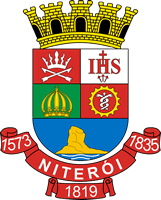 CÂMARA MUNICIPAL DE NITERÓIGabinete do Vereador Dr. Paulo VelascoINDICAÇÃO Nº                /2020 Sugere ao Poder Executivo Municipal, através da SECONSER, que seja feita reparo nos cabos pendurados nos postes na Avenida Professora Romanda Gonçalves em frente ao número 1553 e 1556 (com início na Avenida Professora Romanda Gonçalves até a rua João de Souza Castelo) no bairro Maravista.Indico à Mesa Diretora na forma Regimental, ouvido o Douto Plenário, no pleno exercício de suas atribuições e prerrogativas, que seja enviado ofício ao Exmo. Sr. Prefeito de Niterói, Rodrigo Neves Barreto, chefe do Executivo Municipal, que providencie junto a SECONSER, que seja feita reparo nos cabos pendurados nos postes na Avenida Professora Romanda Gonçalves em frente ao número 1553 e 1556 (com início na Avenida Professora Romanda Gonçalves até a rua João de Souza Castelo) no bairro Maravista.JUSTIFICATIVA	Os cabos estão pendurados em desconformidade com as legislações vigentes, impedindo a entrada de caminhões, trazendo riscos e transtornos aos comerciantes e moradores.Niterói, 10 de março de 2020._____________________________Dr. Paulo VelascoVereador